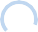 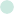 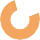 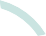 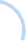 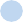 Grocery List TemplateUse this template to ﬁll in your weekly grocery list. Some examples of GO and SLOW foods are included to help you. Print this sheet before every shopping trip and use it to help you pick healthier items for your family. Check out the Go, Slow, and Whoa Foods Chart on the We Can! Web site for more examples.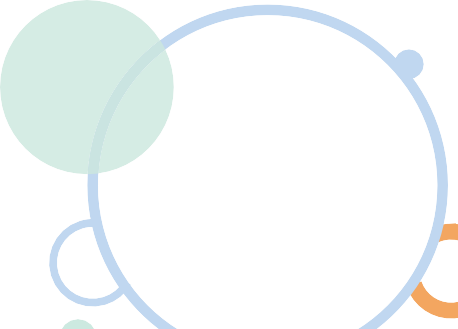 We Can! is an effort of the the National Heart, Lung, and Blood Institute (NHLBI) in collaboration with the National Institute of Diabetes and Digestive and Kidney Diseases (NIDDK), the National Institute of Child Health and Human Development (NICHD) and the National Cancer Institute (NCI).Fruits and VegetablesBreads, Rice, Cereal, PastaGO: ApplesGO: Whole grain breadGO: SpinachGO:GO:GO:GO:GO:GO:GO:GO:GO:GO:GO:GO:GO:GO:GO:GO:SLOW: White riceGO:SLOW:GO:SLOW:GO:SLOW:GO:Meat, Poultry, Fish, Eggs, Beans and NutsMilk, Cheese, YogurtGO: Chicken breastsGO: Low-fat or fat-free yogurtGO:GO: Fat-free milkGO:GO:GO:GO:SLOW: Whole eggsGO:SLOW:SLOW:SLOW:Packaged FoodsFats, Oils, SugarGO: Canned pineapple in its own juiceSLOW: Olive oilGO: Black beansSLOW:GO:GO:GO:SLOW: Frozen pizzaSLOW:SLOW:Other (household items)SLOW: